     Руководствуясь статьей 264.2 Бюджетного кодекса Российской Федерации, статьей 30 Положения о бюджетной системе и бюджетном         процессе в муниципальном образовании сельском поселении «Озерный»,       утвержденного решением Совета СП «Озерный»  от 19.09.2012  № 1-4/22,     администрация ПОСТАНОВЛЯЕТ:1. Утвердить отчет об исполнении бюджета МО СП «Озерный»  за       4 квартал  2019  года  по доходам в сумме  10 575 807 рублей  87 копеек и  по     расходам  11 501 125  рублей  23  копейки с превышением  расходов   над   доходами (дефицитом) бюджета МО СП «Озерный» в сумме 925 317  рублей 36 копеек согласно приложению № 1.2. Направить отчет об исполнении бюджета МО СП «Озерный» в   Совет сельского поселения «Озерный».3. Настоящее постановление подлежит размещению на официальном сайте  администрации сельского поселения «Озерный».                                                                2. Расходы бюджета                                       __________________________________АДМИНИСТРАЦИЯ СЕЛЬСКОГО ПОСЕЛЕНИЯ «ОЗЁРНЫЙ»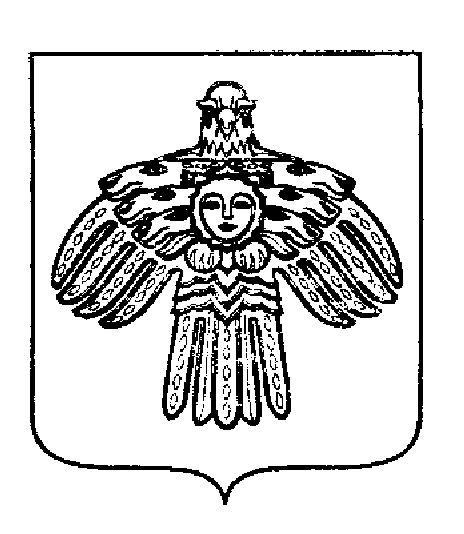 «ОЗЁРНЫЙ»СИКТ ОВМОДЧОМИНСААДМИНИСТРАЦИЯПОСТАНОВЛЕНИЕ ШУÖМПОСТАНОВЛЕНИЕ ШУÖМПОСТАНОВЛЕНИЕ ШУÖМ«04» февраля 2020 г.п.Озёрный г. Печора, Республика Коми                              № 4Об утверждении отчета об исполнении бюджетаМО СП «Озерный» за 4 квартал 2019 годаГлава сельского поселения Глава сельского поселения                             К.Ю. ХохловПриложение №1  к постановлению  администрации сельского поселения «Озерный» от 04 февраля 2020 г. № 4Приложение №1  к постановлению  администрации сельского поселения «Озерный» от 04 февраля 2020 г. № 4Приложение №1  к постановлению  администрации сельского поселения «Озерный» от 04 февраля 2020 г. № 4ОТЧЕТ ОБ ИСПОЛНЕНИИ БЮДЖЕТАОТЧЕТ ОБ ИСПОЛНЕНИИ БЮДЖЕТАОТЧЕТ ОБ ИСПОЛНЕНИИ БЮДЖЕТАОТЧЕТ ОБ ИСПОЛНЕНИИ БЮДЖЕТАОТЧЕТ ОБ ИСПОЛНЕНИИ БЮДЖЕТАКОДЫКОДЫ  Форма по ОКУД  Форма по ОКУД  Форма по ОКУД05031170503117    на 01.01.2020 г.    на 01.01.2020 г.    на 01.01.2020 г.    на 01.01.2020 г.    на 01.01.2020 г.                   Дата                   Дата                   Дата01.01.202001.01.2020             по ОКПО             по ОКПО             по ОКПО8979686589796865Наименование финансового органа:Наименование финансового органа:Управление финансов муниципального района "Печора"Управление финансов муниципального района "Печора"Управление финансов муниципального района "Печора"    Глава по БК    Глава по БК    Глава по БК992992Наименование публично-правового образования:Наименование публично-правового образования:Бюджет муниципального образования сельского поселения "Озерный"Бюджет муниципального образования сельского поселения "Озерный"Бюджет муниципального образования сельского поселения "Озерный"по ОКТМОпо ОКТМОпо ОКТМО8762042387620423Периодичность: годоваяПериодичность: годоваяЕдиница измерения: руб.Единица измерения: руб.             по ОКЕИ             по ОКЕИ             по ОКЕИ383383                                                 1. Доходы бюджета                                                 1. Доходы бюджета                                                 1. Доходы бюджета                                                 1. Доходы бюджета                                                 1. Доходы бюджетаНаименование показателяКод строкиКод дохода по бюджетной классификацииУтвержденные бюджетные назначенияИсполненоПроцентные исполненияНеисполненные назначенияНаименование показателяКод строкиКод дохода по бюджетной классификацииУтвержденные бюджетные назначенияИсполненоПроцентные исполненияНеисполненные назначенияНаименование показателяКод строкиКод дохода по бюджетной классификацииУтвержденные бюджетные назначенияИсполненоПроцентные исполненияНеисполненные назначенияНаименование показателяКод строкиКод дохода по бюджетной классификацииУтвержденные бюджетные назначенияИсполненоПроцентные исполненияНеисполненные назначенияНаименование показателяКод строкиКод дохода по бюджетной классификацииУтвержденные бюджетные назначенияИсполненоПроцентные исполненияНеисполненные назначенияНаименование показателяКод строкиКод дохода по бюджетной классификацииУтвержденные бюджетные назначенияИсполненоПроцентные исполненияНеисполненные назначенияНаименование показателяКод строкиКод дохода по бюджетной классификацииУтвержденные бюджетные назначенияИсполненоПроцентные исполненияНеисполненные назначения1234567Доходы бюджета - всего010X10 593 375,0010 575 807,8799,8317 567,13в том числе:НАЛОГОВЫЕ И НЕНАЛОГОВЫЕ ДОХОДЫ010000 10000000000000000935 000,00917 432,8798,1217 567,13НАЛОГИ НА ПРИБЫЛЬ, ДОХОДЫ010000 10100000000000000502 000,00494 197,7498,457 802,26Налог на доходы физических лиц с доходов, источником которых является налоговый агент, за исключением доходов, в отношении которых исчисление и уплата налога осуществляются в соответствии со статьями 227, 227.1 и 228 Налогового кодекса Российской Федерации010182 10102010010000110500 000,00488 641,1797,7311 358,83Налог на доходы физических лиц с доходов, источником которых является налоговый агент, за исключением доходов, в отношении которых исчисление и уплата налога осуществляются в соответствии со статьями 227, 227.1 и 228 Налогового кодекса Российской Федерации (сумма платежа (перерасчеты, недоимка и задолженность по соответствующему платежу, в том числе по отмененному)010182 10102010011000110-487 705,80-Налог на доходы физических лиц с доходов, источником которых является налоговый агент, за исключением доходов, в отношении которых исчисление и уплата налога осуществляются в соответствии со статьями 227, 227.1 и 228 Налогового кодекса Российской Федерации (пени по соответствующему платежу)010182 10102010012100110-858,61-Налог на доходы физических лиц с доходов, источником которых является налоговый агент, за исключением доходов, в отношении которых исчисление и уплата налога осуществляются в соответствии со статьями 227, 227.1 и 228 Налогового кодекса Российской Федерации (суммы денежных взысканий (штрафов) по соответствующему платежу согласно законодательству Российской Федерации)010182 10102010013000110-76,76-Налог на доходы физических лиц с доходов, полученных от осуществления деятельности физическими лицами, зарегистрированными в качестве индивидуальных предпринимателей, нотариусов, занимающихся частной практикой, адвокатов, учредивших адвокатские кабинеты, и других лиц, занимающихся частной практикой в соответствии со статьей 227 Налогового кодекса Российской Федерации010182 10102020010000110-43,32-Налог на доходы физических лиц с доходов, полученных от осуществления деятельности физическими лицами, зарегистрированными в качестве индивидуальных предпринимателей, нотариусов, занимающихся частной практикой, адвокатов, учредивших адвокатские кабинеты, и других лиц, занимающихся частной практикой в соответствии со статьей 227 Налогового кодекса Российской Федерации (пени по соответствующему платежу)010182 10102020012100110-26,82-Налог на доходы физических лиц с доходов, полученных от осуществления деятельности физическими лицами, зарегистрированными в качестве индивидуальных предпринимателей, нотариусов, занимающихся частной практикой, адвокатов, учредивших адвокатские кабинеты, и других лиц, занимающихся частной практикой в соответствии со статьей 227 Налогового кодекса Российской Федерации (суммы денежных взысканий (штрафов) по соответствующему платежу согласно законодательству Российской Федерации)010182 10102020013000110-16,50-Налог на доходы физических лиц с доходов, полученных физическими лицами в соответствии со статьей 228 Налогового кодекса Российской Федерации010182 101020300100001102 000,005 513,25275,66-Налог на доходы физических лиц с доходов, полученных физическими лицами в соответствии со статьей 228 Налогового кодекса Российской Федерации (сумма платежа (перерасчеты, недоимка и задолженность по соответствующему платежу, в том числе по отмененному)010182 10102030011000110-5 466,14-Налог на доходы физических лиц с доходов, полученных физическими лицами в соответствии со статьей 228 Налогового кодекса Российской Федерации (пени по соответствующему платежу)010182 10102030012100110-22,36-Налог на доходы физических лиц с доходов, полученных физическими лицами в соответствии со статьей 228 Налогового кодекса Российской Федерации (суммы денежных взысканий (штрафов) по соответствующему платежу согласно законодательству Российской Федерации)010182 10102030013000110-24,75-НАЛОГИ НА СОВОКУПНЫЙ ДОХОД010000 105000000000000008 000,007 570,5294,63429,48Единый сельскохозяйственный налог010182 105030100100001108 000,007 570,5294,63429,48Единый сельскохозяйственный налог (сумма платежа (перерасчеты, недоимка и задолженность по соответствующему платежу, в том числе по отмененному)010182 10503010011000110-8 555,24-Единый сельскохозяйственный налог (пени по соответствующему платежу)010182 10503010012100110--984,72-НАЛОГИ НА ИМУЩЕСТВО010000 10600000000000000200 000,00239 775,38119,89-Налог на имущество физических лиц, взимаемый по ставкам, применяемым к объектам налогообложения, расположенным в границах сельских поселений010182 1060103010000011087 000,00119 553,02137,42-Налог на имущество физических лиц, взимаемый по ставкам, применяемым к объектам налогообложения, расположенным в границах сельских поселений (сумма платежа (перерасчеты, недоимка и задолженность по соответствующему платежу, в том числе по отмененному)010182 10601030101000110-117 610,08-Налог на имущество физических лиц, взимаемый по ставкам, применяемым к объектам налогообложения, расположенным в границах сельских поселений (пени по соответствующему платежу)010182 10601030102100110-1 942,94-Налог на имущество физических лиц, взимаемый по ставкам, применяемым к объектам налогообложения, расположенным в границах сельских поселений (прочие поступления)010182 10601030104000110---Земельный налог с организаций, обладающих земельным участком, расположенным в границах сельских поселений010182 106060331000001104 000,004 220,00105,50-Земельный налог с организаций, обладающих земельным участком, расположенным в границах сельских поселений (сумма платежа (перерасчеты, недоимка и задолженность по соответствующему платежу, в том числе по отмененному)010182 10606033101000110-4 220,00-Земельный налог с физических лиц, обладающих земельным участком, расположенным в границах сельских поселений010182 10606043100000110109 000,00116 002,36106,42-Земельный налог с физических лиц, обладающих земельным участком, расположенным в границах сельских поселений (сумма платежа (перерасчеты, недоимка и задолженность по соответствующему платежу, в том числе по отмененному)010182 10606043101000110-115 775,14-Земельный налог с физических лиц, обладающих земельным участком, расположенным в границах сельских поселений (пени по соответствующему платежу)010182 10606043102100110-227,22-ГОСУДАРСТВЕННАЯ ПОШЛИНА010000 108000000000000004 000,003 300,0082,50700,00Государственная пошлина за совершение нотариальных действий должностными лицами органов местного самоуправления, уполномоченными в соответствии с законодательными актами Российской Федерации на совершение нотариальных действий010928 108040200100001104 000,003 300,0082,50700,00Государственная пошлина за совершение нотариальных действий должностными лицами органов местного самоуправления, уполномоченными в соответствии с законодательными актами Российской Федерации на совершение нотариальных действий (сумма платежа (перерасчеты, недоимка и задолженность по соответствующему платежу, в том числе по отмененному)010928 10804020011000110-3 300,00-ДОХОДЫ ОТ ИСПОЛЬЗОВАНИЯ ИМУЩЕСТВА, НАХОДЯЩЕГОСЯ В ГОСУДАРСТВЕННОЙ И МУНИЦИПАЛЬНОЙ СОБСТВЕННОСТИ010000 1110000000000000056 500,0052 090,8092,204 409,20Доходы от сдачи в аренду имущества, находящегося в оперативном управлении органов управления сельских поселений и созданных ими учреждений (за исключением имущества муниципальных бюджетных и автономных учреждений)010928 1110503510000012019 000,0014 590,8076,794 409,20Прочие поступления от использования имущества, находящегося в собственности сельских поселений (за исключением имущества муниципальных бюджетных и автономных учреждений, а также имущества муниципальных унитарных предприятий, в том числе казенных)010928 1110904510000012037 500,0037 500,00100,00-ДОХОДЫ ОТ ОКАЗАНИЯ ПЛАТНЫХ УСЛУГ И КОМПЕНСАЦИИ ЗАТРАТ ГОСУДАРСТВА010000 11300000000000000164 500,00120 498,4373,2544 001,57Прочие доходы от оказания платных услуг (работ) получателями средств бюджетов сельских поселений010928 11301995100000130500,00340,0068,00160,00Доходы, поступающие в порядке возмещения расходов, понесенных в связи с эксплуатацией имущества сельских поселений010928 11302065100000130164 000,00120 158,4373,2743 841,57ПРОЧИЕ НЕНАЛОГОВЫЕ ДОХОДЫ010000 11700000000000000---Прочие неналоговые доходы бюджетов сельских поселений010928 11705050100000180---БЕЗВОЗМЕЗДНЫЕ ПОСТУПЛЕНИЯ010000 200000000000000009 658 375,009 658 375,00100,00-БЕЗВОЗМЕЗДНЫЕ ПОСТУПЛЕНИЯ ОТ ДРУГИХ БЮДЖЕТОВ БЮДЖЕТНОЙ СИСТЕМЫ РОССИЙСКОЙ ФЕДЕРАЦИИ010000 202000000000000009 658 375,009 658 375,00100,00-Субвенции бюджетам сельских поселений на выполнение передаваемых полномочий субъектов Российской Федерации010928 2023002410000015021 475,0021 475,00100,00-Субвенции бюджетам сельских поселений на осуществление первичного воинского учета на территориях, где отсутствуют военные комиссариаты010928 20235118100000150195 400,00195 400,00100,00-Дотации бюджетам сельских поселений на выравнивание бюджетной обеспеченности010992 202150011000001502 022 900,002 022 900,00100,00-Дотации бюджетам сельских поселений на поддержку мер по обеспечению сбалансированности бюджетов010992 202150021000001507 418 600,007 418 600,00100,00-ПРОЧИЕ БЕЗВОЗМЕЗДНЫЕ ПОСТУПЛЕНИЯ010000 20700000000000000---Прочие безвозмездные поступления в бюджеты сельских поселений010928 20705030100000150---ПЕРЕЧИСЛЕНИЯ ДЛЯ ОСУЩЕСТВЛЕНИЯ ВОЗВРАТА (ЗАЧЕТА) ИЗЛИШНЕ УПЛАЧЕННЫХ ИЛИ ИЗЛИШНЕ ВЗЫСКАННЫХ СУММ НАЛОГОВ, СБОРОВ И ИНЫХ ПЛАТЕЖЕЙ, А ТАКЖЕ СУММ ПРОЦЕНТОВ ЗА НЕСВОЕВРЕМЕННОЕ ОСУЩЕСТВЛЕНИЕ ТАКОГО ВОЗВРАТА И ПРОЦЕНТОВ, НАЧИСЛЕННЫХ НА ИЗЛИШНЕ ВЗЫСКАННЫЕ СУММЫ010000 20800000000000000---Перечисления из бюджетов сельских поселений (в бюджеты поселений) для осуществления возврата (зачета) излишне уплаченных или излишне взысканных сумм налогов, сборов и иных платежей, а также сумм процентов за несвоевременное осуществление такого возврата и процентов, начисленных на излишне взысканные суммы010992 20805000100000150---Наименование показателяКод строкиКод расхода по бюджетной классификацииУтвержденные бюджетные назначенияИсполненоПроцентные исполненияНеисполненные назначенияНаименование показателяКод строкиКод расхода по бюджетной классификацииУтвержденные бюджетные назначенияИсполненоПроцентные исполненияНеисполненные назначенияНаименование показателяКод строкиКод расхода по бюджетной классификацииУтвержденные бюджетные назначенияИсполненоПроцентные исполненияНеисполненные назначенияНаименование показателяКод строкиКод расхода по бюджетной классификацииУтвержденные бюджетные назначенияИсполненоПроцентные исполненияНеисполненные назначенияНаименование показателяКод строкиКод расхода по бюджетной классификацииУтвержденные бюджетные назначенияИсполненоПроцентные исполненияНеисполненные назначенияНаименование показателяКод строкиКод расхода по бюджетной классификацииУтвержденные бюджетные назначенияИсполненоПроцентные исполненияНеисполненные назначения1234567Расходы бюджета - всего200x12 057 175,0011 501 125,2395,39556 049,77в том числе:95,36ОБЩЕГОСУДАРСТВЕННЫЕ ВОПРОСЫ200000 0100 0000000000 000 7 194 974,566 861 483,6895,36333 490,88Фонд оплаты труда государственных (муниципальных) органов200000 0100 0000000000 121 3 822 101,003 701 698,2396,85120 402,77Иные выплаты персоналу государственных (муниципальных) органов, за исключением фонда оплаты труда200000 0100 0000000000 122 133 000,00131 106,4198,581 893,59Взносы по обязательному социальному страхованию на выплаты денежного содержания и иные выплаты работникам государственных (муниципальных) органов200000 0100 0000000000 129 1 151 025,001 129 853,9798,1621 171,03Закупка товаров, работ, услуг в целях капитального ремонта государственного (муниципального) имущества200000 0100 0000000000 243 630 492,00630 351,6399,98140,37Прочая закупка товаров, работ и услуг200000 0100 0000000000 244 1 437 686,561 249 558,4486,91188 128,12Иные межбюджетные трансферты200000 0100 0000000000 540 2 960,002 960,00100,00-Уплата налога на имущество организаций и земельного налога200000 0100 0000000000 851 5 000,003 245,0064,901 755,00Уплата прочих налогов, сборов200000 0100 0000000000 852 4 710,004 710,00100,00-Уплата иных платежей200000 0100 0000000000 853 8 000,008 000,00100,00-Функционирование высшего должностного лица субъекта Российской Федерации и муниципального образования200000 0102 0000000000 000 1 099 730,001 077 898,9298,0121 831,08Фонд оплаты труда государственных (муниципальных) органов200000 0102 0000000000 121 834 730,00813 333,8297,4421 396,18Иные выплаты персоналу государственных (муниципальных) органов, за исключением фонда оплаты труда200000 0102 0000000000 122 14 000,0013 565,1096,89434,90Взносы по обязательному социальному страхованию на выплаты денежного содержания и иные выплаты работникам государственных (муниципальных) органов200000 0102 0000000000 129 251 000,00251 000,00100,00-Функционирование высшего должностного лица субъекта Российской Федерации и муниципального образования200000 0102 9900002010 000 1 099 730,001 077 898,9298,0121 831,08Функционирование законодательных (представительных) органов государственной власти и представительных органов муниципальных образований200000 0103 0000000000 000 2 000,002 000,00100,00-Прочая закупка товаров, работ и услуг200000 0103 0000000000 244 2 000,002 000,00100,00-Функционирование законодательных (представительных) органов государственной власти и представительных органов муниципальных образований200000 0103 9900002030 000 2 000,002 000,00100,00-Функционирование Правительства Российской Федерации, высших исполнительных органов государственной власти субъектов Российской Федерации, местных администраций200000 0104 0000000000 000 5 186 123,564 920 753,9894,88265 369,58Фонд оплаты труда государственных (муниципальных) органов200000 0104 0000000000 121 2 987 371,002 888 364,4196,6999 006,59Иные выплаты персоналу государственных (муниципальных) органов, за исключением фонда оплаты труда200000 0104 0000000000 122 119 000,00117 541,3198,771 458,69Взносы по обязательному социальному страхованию на выплаты денежного содержания и иные выплаты работникам государственных (муниципальных) органов200000 0104 0000000000 129 900 025,00878 853,9797,6521 171,03Прочая закупка товаров, работ и услуг200000 0104 0000000000 244 1 167 797,561 025 819,2987,84141 978,27Иные межбюджетные трансферты200000 0104 0000000000 540 2 220,002 220,00100,00-Уплата налога на имущество организаций и земельного налога200000 0104 0000000000 851 5 000,003 245,0064,901 755,00Уплата прочих налогов, сборов200000 0104 0000000000 852 4 710,004 710,00100,00-Функционирование Правительства Российской Федерации, высших исполнительных органов государственной власти субъектов Российской Федерации, местных администраций200000 0104 9900002040 000 4 967 028,564 701 658,9894,66265 369,58Функционирование Правительства Российской Федерации, высших исполнительных органов государственной власти субъектов Российской Федерации, местных администраций200000 0104 9900003020 000 740,00740,00100,00-Функционирование Правительства Российской Федерации, высших исполнительных органов государственной власти субъектов Российской Федерации, местных администраций200000 0104 9900003040 000 740,00740,00100,00-Функционирование Правительства Российской Федерации, высших исполнительных органов государственной власти субъектов Российской Федерации, местных администраций200000 0104 9900003050 000 740,00740,00100,00-Функционирование Правительства Российской Федерации, высших исполнительных органов государственной власти субъектов Российской Федерации, местных администраций200000 0104 9900051180 000 195 400,00195 400,00100,00-Функционирование Правительства Российской Федерации, высших исполнительных органов государственной власти субъектов Российской Федерации, местных администраций200000 0104 9900073150 000 21 475,0021 475,00100,00-Обеспечение деятельности финансовых, налоговых и таможенных органов и органов финансового (финансово-бюджетного) надзора200000 0106 0000000000 000 740,00740,00100,00-Иные межбюджетные трансферты200000 0106 0000000000 540 740,00740,00100,00-Обеспечение деятельности финансовых, налоговых и таможенных органов и органов финансового (финансово-бюджетного) надзора200000 0106 9900003010 000 740,00740,00100,00-Другие общегосударственные вопросы200000 0113 0000000000 000 906 381,00860 090,7894,8946 290,22Закупка товаров, работ, услуг в целях капитального ремонта государственного (муниципального) имущества200000 0113 0000000000 243 630 492,00630 351,6399,98140,37Прочая закупка товаров, работ и услуг200000 0113 0000000000 244 267 889,00221 739,1582,7746 149,85Уплата иных платежей200000 0113 0000000000 853 8 000,008 000,00100,00-Другие общегосударственные вопросы200000 0113 9900002110 000 906 381,00860 090,7894,8946 290,22НАЦИОНАЛЬНАЯ БЕЗОПАСНОСТЬ И ПРАВООХРАНИТЕЛЬНАЯ ДЕЯТЕЛЬНОСТЬ200000 0300 0000000000 000 381 340,00370 212,1897,0811 127,82Прочая закупка товаров, работ и услуг200000 0300 0000000000 244 380 600,00369 472,1897,0811 127,82Иные межбюджетные трансферты200000 0300 0000000000 540 740,00740,00100,00-Защита населения и территории от чрезвычайных ситуаций природного и техногенного характера, гражданская оборона200000 0309 0000000000 000 740,00740,00100,00-Иные межбюджетные трансферты200000 0309 0000000000 540 740,00740,00100,00-Защита населения и территории от чрезвычайных ситуаций природного и техногенного характера, гражданская оборона200000 0309 9900003030 000 740,00740,00100,00-Обеспечение пожарной безопасности200000 0310 0000000000 000 380 600,00369 472,1897,0811 127,82Прочая закупка товаров, работ и услуг200000 0310 0000000000 244 380 600,00369 472,1897,0811 127,82Обеспечение пожарной безопасности200000 0310 9900015320 000 205 000,00193 872,1894,5711 127,82Обеспечение пожарной безопасности200000 0310 9900015340 000 175 600,00175 600,00100,00-ЖИЛИЩНО-КОММУНАЛЬНОЕ ХОЗЯЙСТВО200000 0500 0000000000 000 2 694 883,002 500 309,3392,78194 573,67Прочая закупка товаров, работ и услуг200000 0500 0000000000 244 2 694 883,002 500 309,3392,78194 573,67Благоустройство200000 0503 0000000000 000 2 694 883,002 500 309,3392,78194 573,67Прочая закупка товаров, работ и услуг200000 0503 0000000000 244 2 694 883,002 500 309,3392,78194 573,67Благоустройство200000 0503 9900025510 000 1 146 600,00981 992,1885,64164 607,82Благоустройство200000 0503 9900025530 000 26 100,0026 070,5299,8929,48Благоустройство200000 0503 9900025540 000 1 522 183,001 492 246,6398,0329 936,37СОЦИАЛЬНАЯ ПОЛИТИКА200000 1000 0000000000 000 1 032 370,441 032 361,83100,008,61Иные пенсии, социальные доплаты к пенсиям200000 1000 0000000000 312 1 032 370,441 032 361,83100,008,61Пенсионное обеспечение200000 1001 0000000000 000 1 032 370,441 032 361,83100,008,61Иные пенсии, социальные доплаты к пенсиям200000 1001 0000000000 312 1 032 370,441 032 361,83100,008,61Пенсионное обеспечение200000 1001 9900063110 000 1 032 370,441 032 361,83100,008,61ФИЗИЧЕСКАЯ КУЛЬТУРА И СПОРТ200000 1100 0000000000 000 753 607,00736 758,2197,7616 848,79Прочая закупка товаров, работ и услуг200000 1100 0000000000 244 753 607,00736 758,2197,7616 848,79Физическая культура200000 1101 0000000000 000 753 607,00736 758,2197,7616 848,79Прочая закупка товаров, работ и услуг200000 1101 0000000000 244 753 607,00736 758,2197,7616 848,79Физическая культура200000 1101 9900011020 000 753 607,00736 758,2197,7616 848,79Фонд оплаты труда государственных (муниципальных) органов200928 0102 9900002010 121 834 730,00813 333,8297,4421 396,18Иные выплаты персоналу государственных (муниципальных) органов, за исключением фонда оплаты труда200928 0102 9900002010 122 14 000,0013 565,1096,89434,90Взносы по обязательному социальному страхованию на выплаты денежного содержания и иные выплаты работникам государственных (муниципальных) органов200928 0102 9900002010 129 251 000,00251 000,00100,00-Прочая закупка товаров, работ и услуг200928 0103 9900002030 244 2 000,002 000,00100,00-Фонд оплаты труда государственных (муниципальных) органов200928 0104 9900002040 121 2 825 382,002 726 375,4196,5099 006,59Иные выплаты персоналу государственных (муниципальных) органов, за исключением фонда оплаты труда200928 0104 9900002040 122 119 000,00117 541,3198,771 458,69Взносы по обязательному социальному страхованию на выплаты денежного содержания и иные выплаты работникам государственных (муниципальных) органов200928 0104 9900002040 129 851 139,00829 967,9797,5121 171,03Прочая закупка товаров, работ и услуг200928 0104 9900002040 244 1 161 797,561 019 819,2987,78141 978,27Уплата налога на имущество организаций и земельного налога200928 0104 9900002040 851 5 000,003 245,0064,901 755,00Уплата прочих налогов, сборов200928 0104 9900002040 852 4 710,004 710,00100,00-Иные межбюджетные трансферты200928 0104 9900003020 540 740,00740,00100,00-Иные межбюджетные трансферты200928 0104 9900003040 540 740,00740,00100,00-Иные межбюджетные трансферты200928 0104 9900003050 540 740,00740,00100,00-Фонд оплаты труда государственных (муниципальных) органов200928 0104 9900051180 121 150 100,00150 100,00100,00-Взносы по обязательному социальному страхованию на выплаты денежного содержания и иные выплаты работникам государственных (муниципальных) органов200928 0104 9900051180 129 45 300,0045 300,00100,00-Фонд оплаты труда государственных (муниципальных) органов200928 0104 9900073150 121 11 889,0011 889,00100,00-Взносы по обязательному социальному страхованию на выплаты денежного содержания и иные выплаты работникам государственных (муниципальных) органов200928 0104 9900073150 129 3 586,003 586,00100,00-Прочая закупка товаров, работ и услуг200928 0104 9900073150 244 6 000,006 000,00100,00-Иные межбюджетные трансферты200928 0106 9900003010 540 740,00740,00100,00-Закупка товаров, работ, услуг в целях капитального ремонта государственного (муниципального) имущества200928 0113 9900002110 243 630 492,00630 351,6399,98140,37Прочая закупка товаров, работ и услуг200928 0113 9900002110 244 267 889,00221 739,1582,7746 149,85Уплата иных платежей200928 0113 9900002110 853 8 000,008 000,00100,00-Иные межбюджетные трансферты200928 0309 9900003030 540 740,00740,00100,00-Прочая закупка товаров, работ и услуг200928 0310 9900015320 244 205 000,00193 872,1894,5711 127,82Прочая закупка товаров, работ и услуг200928 0310 9900015340 244 175 600,00175 600,00100,00-Прочая закупка товаров, работ и услуг200928 0503 9900025510 244 1 146 600,00981 992,1885,64164 607,82Прочая закупка товаров, работ и услуг200928 0503 9900025530 244 26 100,0026 070,5299,8929,48Прочая закупка товаров, работ и услуг200928 0503 9900025540 244 1 522 183,001 492 246,6398,0329 936,37Иные пенсии, социальные доплаты к пенсиям200928 1001 9900063110 312 1 032 370,441 032 361,83100,008,61Прочая закупка товаров, работ и услуг200928 1101 9900011020 244 753 607,00736 758,2197,7616 848,79Результат исполнения бюджета (дефицит / профицит)450x-1 463 800,00-925 317,3663,21x                                      3. Источники финансирования дефицита бюджета                  3. Источники финансирования дефицита бюджета                  3. Источники финансирования дефицита бюджета                  3. Источники финансирования дефицита бюджета                  3. Источники финансирования дефицита бюджета                  3. Источники финансирования дефицита бюджета                  3. Источники финансирования дефицита бюджета                  3. Источники финансирования дефицита бюджета                  3. Источники финансирования дефицита бюджета                  3. Источники финансирования дефицита бюджетаНаименование показателяНаименование показателяКод строкиКод источника финансирования дефицита бюджета по бюджетной классификацииКод источника финансирования дефицита бюджета по бюджетной классификацииКод источника финансирования дефицита бюджета по бюджетной классификацииУтвержденные бюджетные назначенияИсполненоИсполненоПроцентные исполненияПроцентные исполненияПроцентные исполненияНеисполненные назначенияНеисполненные назначенияНеисполненные назначенияНеисполненные назначенияНаименование показателяНаименование показателяКод строкиКод источника финансирования дефицита бюджета по бюджетной классификацииКод источника финансирования дефицита бюджета по бюджетной классификацииКод источника финансирования дефицита бюджета по бюджетной классификацииУтвержденные бюджетные назначенияИсполненоИсполненоПроцентные исполненияПроцентные исполненияПроцентные исполненияНеисполненные назначенияНеисполненные назначенияНеисполненные назначенияНеисполненные назначенияНаименование показателяНаименование показателяКод строкиКод источника финансирования дефицита бюджета по бюджетной классификацииКод источника финансирования дефицита бюджета по бюджетной классификацииКод источника финансирования дефицита бюджета по бюджетной классификацииУтвержденные бюджетные назначенияИсполненоИсполненоПроцентные исполненияПроцентные исполненияПроцентные исполненияНеисполненные назначенияНеисполненные назначенияНеисполненные назначенияНеисполненные назначенияНаименование показателяНаименование показателяКод строкиКод источника финансирования дефицита бюджета по бюджетной классификацииКод источника финансирования дефицита бюджета по бюджетной классификацииКод источника финансирования дефицита бюджета по бюджетной классификацииУтвержденные бюджетные назначенияИсполненоИсполненоПроцентные исполненияПроцентные исполненияПроцентные исполненияНеисполненные назначенияНеисполненные назначенияНеисполненные назначенияНеисполненные назначенияНаименование показателяНаименование показателяКод строкиКод источника финансирования дефицита бюджета по бюджетной классификацииКод источника финансирования дефицита бюджета по бюджетной классификацииКод источника финансирования дефицита бюджета по бюджетной классификацииУтвержденные бюджетные назначенияИсполненоИсполненоПроцентные исполненияПроцентные исполненияПроцентные исполненияНеисполненные назначенияНеисполненные назначенияНеисполненные назначенияНеисполненные назначенияНаименование показателяНаименование показателяКод строкиКод источника финансирования дефицита бюджета по бюджетной классификацииКод источника финансирования дефицита бюджета по бюджетной классификацииКод источника финансирования дефицита бюджета по бюджетной классификацииУтвержденные бюджетные назначенияИсполненоИсполненоПроцентные исполненияПроцентные исполненияПроцентные исполненияНеисполненные назначенияНеисполненные назначенияНеисполненные назначенияНеисполненные назначенияНаименование показателяНаименование показателяКод строкиКод источника финансирования дефицита бюджета по бюджетной классификацииКод источника финансирования дефицита бюджета по бюджетной классификацииКод источника финансирования дефицита бюджета по бюджетной классификацииУтвержденные бюджетные назначенияИсполненоИсполненоПроцентные исполненияПроцентные исполненияПроцентные исполненияНеисполненные назначенияНеисполненные назначенияНеисполненные назначенияНеисполненные назначения1123334556667777Источники финансирования дефицита бюджета - всегоИсточники финансирования дефицита бюджета - всего500xxx1 463 800,00925 317,36925 317,3663,2163,2163,21xxxxв том числе:в том числе:источники внутреннего финансирования бюджетаисточники внутреннего финансирования бюджета520xxx-------из них:из них:источники внешнего финансирования бюджетаисточники внешнего финансирования бюджета620xxx-------из них:из них:Изменение остатков средствИзменение остатков средств700*** 01000000000000000*** 01000000000000000*** 010000000000000001 463 800,00925 317,36925 317,3663,2163,2163,21538 482,64538 482,64538 482,64538 482,64Изменение остатков средств на счетах по учету средств бюджетаИзменение остатков средств на счетах по учету средств бюджета700*** 01050000000000000*** 01050000000000000*** 010500000000000001 463 800,00925 317,36925 317,3663,2163,2163,21538 482,64538 482,64538 482,64538 482,64увеличение остатков средств, всегоувеличение остатков средств, всего710992 01050000000000500992 01050000000000500992 01050000000000500-10 593 375,00-10 613 316,33-10 613 316,33100,19100,19100,19x                    x                    x                    x                    Увеличение прочих остатков денежных средств бюджетов сельских поселенийУвеличение прочих остатков денежных средств бюджетов сельских поселений710992 01050201100000510992 01050201100000510992 01050201100000510-10 593 375,00-10 613 316,33-10 613 316,33100,19100,19100,19x                    x                    x                    x                    увеличение остатков средств, всегоувеличение остатков средств, всего710000 01060000000000500000 01060000000000500000 01060000000000500-------уменьшение остатков средств, всегоуменьшение остатков средств, всего720992 01050000000000600992 01050000000000600992 0105000000000060012 057 175,0011 538 633,6911 538 633,6995,7095,7095,70x                    x                    x                    x                    Уменьшение прочих остатков денежных средств бюджетов сельских поселенийУменьшение прочих остатков денежных средств бюджетов сельских поселений720992 01050201100000610992 01050201100000610992 0105020110000061012 057 175,0011 538 633,6911 538 633,6995,7095,7095,70x                    x                    x                    x                    уменьшение остатков средств, всегоуменьшение остатков средств, всего720000 01060000000000600000 01060000000000600000 01060000000000600-------